ПроектСрок антикоррупционной экспертизы – 3 дняИВАНОВСКАЯ ОБЛАСТЬАДМИНИСТРАЦИЯ ЮЖСКОГО МУНИЦИПАЛЬНОГО РАЙОНАПОСТАНОВЛЕНИЕот _________________ № __________                                                          г. ЮжаО согласовании проекта концессионного соглашения с внесенными изменениями и принятия заявок о готовности к участию в конкурсе на право заключения концессионного соглашения  В соответствии с частью 4.8 статьи 37 Федерального закона от 21 июля 2005 года № 115-ФЗ «О концессионных соглашениях», по результатам проведения переговоров с обществом с ограниченной ответственностью «НОРТОН» по обсуждению условий концессионного соглашения, а также рассмотрения проекта концессионного соглашения с внесенными изменениями, Администрация Южского муниципального района п о с т а н о в л я е т:Согласовать проект концессионного соглашения с внесенными изменениями, представленный обществом с ограниченной ответственностью «НОРТОН», выступающим с инициативой заключения концессионного соглашения в отношении объектов централизованной системы холодного водоснабжения и водоотведения Южского городского поселения Южского муниципального района.  В десятидневный срок со дня принятия настоящего постановления разместить на официальном сайте в информационно-телекоммуникационной сети «Интернет» http://torgi.gov.ru инициативное предложение общества с ограниченной ответственностью «НОРТОН» о заключении концессионного соглашения в целях принятия заявок о готовности к участию в конкурсе на заключение концессионного соглашения на условиях, предусмотренных в предложении о заключении концессионного соглашения, от иных лиц, отвечающих требованиям, предъявляемым частью 4.1. ст. 37 Федерального закона  от 21.07.2005 № 115-ФЗ «О концессионных соглашениях», к лицу, выступающему с инициативой заключения концессионного соглашения.Разместить настоящее постановление на официальном сайте Южского муниципального района в информационно-телекоммуникационной сети «Интернет».Контроль за исполнением настоящего постановления возложить на  заместителя главы администрации-начальника Управления ЖКХ Лелекина А.А.  Глава Южского муниципального района                                           В.И. Оврашко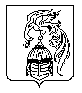 